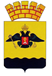 АДМИНИСТРАЦИЯ МУНИЦИПАЛЬНОГО ОБРАЗОВАНИЯ ГОРОД НОВОРОССИЙСКПОСТАНОВЛЕНИЕ_________________						                                    №_____________ г. Новороссийск Об утверждении Порядка предоставления субсидий на возмещение затрат в связи с приобретением новых транспортных средств для оказания услуг по транспортному обслуживанию населения на автобусных маршрутах регулярных перевозок на территории муниципального образования город Новороссийск  В соответствии со статьей 78 Бюджетного кодекса Российской Федерации, Федеральным законом от 6 октября 2003 года № 131-ФЗ                       «Об общих принципах организации местного самоуправления в Российской Федерации», постановлением Правительства Российской Федерации                       от 25 октября 2023 года № 1782 «Об утверждении общих требований к нормативным правовым актам, муниципальным правовым актам, регулирующим предоставление из бюджетов субъектов Российской Федерации, местных бюджетов субсидий, в том числе грантов в форме субсидий, юридическим лицам, индивидуальным предпринимателям, а также физическим лицам - производителям товаров, работ, услуг и проведение отборов получателей указанных субсидий, в том числе грантов в форме субсидий», решением городской Думы муниципального образования город Новороссийск от 25 марта 2024 года № 494 «О внесении изменений в решение городской Думы муниципального образования город Новороссийск от 26 декабря 2023 года  № 454 «Об утверждении бюджета муниципального образования город Новороссийск на 2024 год и на плановый период 2025 и 2026 годов», руководствуясь статьей 34 Устава муниципального образования город Новороссийск, п о с т а н о в л я ю:1. Утвердить Порядок предоставления субсидий на возмещение затрат в связи с приобретением новых транспортных средств для оказания услуг по транспортному обслуживанию населения на автобусных маршрутах регулярных перевозок на территории муниципального образования город Новороссийск (прилагается).2. Отделу информационной политики и средств массовой информации администрации муниципального образования город Новороссийск опубликовать настоящее постановление в печатном бюллетене «Вестник муниципального образования город Новороссийск» и разместить на официальном сайте администрации муниципального образования город Новороссийск. 3. Контроль за выполнением настоящего постановления возложить на заместителя главы муниципального образования Яменскова А.И.4. Постановление «Об утверждении Порядка предоставления субсидий  на возмещение затрат в связи с приобретением новых транспортных средств для оказания услуг по транспортному обслуживанию населения на автобусных маршрутах регулярных перевозок на территории муниципального образования город Новороссийск» вступает в силу со дня его официального опубликования.Глава муниципального образования                                                        А.В. КравченкоУТВЕРЖДЕНпостановлением администрациимуниципального образованиягород Новороссийскот «____»__________ № ______ПОРЯДОКпредоставления субсидий на возмещение затрат в связи с приобретением новых транспортных средств для оказания услуг по транспортному обслуживанию населения на автобусных маршрутах регулярных перевозок на территории муниципального образования город Новороссийск 1. Общие положения1.1. Настоящий Порядок устанавливает условия и механизм предоставления субсидий на возмещение затрат (стоимости) в связи с приобретением новых транспортных средств для оказания услуг по транспортному обслуживанию населения на автобусных маршрутах регулярных перевозок на территории муниципального образования город Новороссийск (далее - Порядок) и разработан в соответствии со статьей                           78 Бюджетного кодекса Российской Федерации, Федеральным законом                                от 6 октября 2003 года № 131-ФЗ «Об общих принципах организации местного самоуправления в Российской Федерации», постановлением Правительства Российской Федерации от 25 октября 2023 года № 1782 «Об утверждении общих требований к нормативным правовым актам, муниципальным правовым актам, регулирующим предоставление из бюджетов субъектов Российской Федерации, местных бюджетов субсидий, в том числе грантов в форме субсидий, юридическим лицам, индивидуальным предпринимателям, а также физическим лицам - производителям товаров, работ, услуг и проведение отборов получателей указанных субсидий, в том числе грантов в форме субсидий», решением городской Думы муниципального образования город Новороссийск  от 25 марта 2024 года              № 494 «О внесении изменений в решение городской Думы муниципального образования город Новороссийск от 26 декабря 2023 года № 454                           «Об утверждении бюджета муниципального образования город Новороссийск на 2024 год и на плановый период 2025 и 2026 годов». 1.2. Получателем субсидии является муниципальное унитарное предприятие «Муниципальный пассажирский транспорт Новороссийска» (далее - Получатель субсидии).1.3. В рамках соглашения о предоставлении субсидии юридическому лицу (кроме субъектов малого и среднего предпринимательства) на финансовое обеспечение части затрат в связи с приобретением новых транспортных средств для оказания услуг по транспортному обслуживанию населения на автобусных маршрутах регулярных перевозок на территории Краснодарского края в целях предотвращения влияния ухудшения экономической ситуации на развитие отраслей экономики от 21 декабря 2023 года  № 01 Получателю субсидии предоставлена субсидия в размере не более 95 % от стоимости автобусов за счет средств краевого бюджета. В соответствии с настоящим Порядком Получателю субсидии предоставляется субсидия на возмещение затрат в размере не более 5 % от оставшейся стоимости автобусов. Целью предоставления субсидий является возмещение затрат в связи с приобретением новых транспортных средств для оказания услуг по транспортному обслуживанию населения на автобусных маршрутах регулярных перевозок на территории муниципального образования Новороссийск.1.4. Управление транспорта и дорожного хозяйства администрации муниципального образования город Новороссийск осуществляет функции главного распорядителя бюджетных средств, до которого в соответствии с бюджетным законодательством Российской Федерации как получателя бюджетных средств доведены в установленном порядке лимиты бюджетных обязательств на предоставление субсидий на соответствующий финансовый год (далее - ГРБС).1.5. Способом предоставления субсидии является возмещение затрат.1.6. Информация о субсидиях размещается на едином портале бюджетной системы Российской Федерации в информационно-телекоммуникационной сети «Интернет» (далее соответственно - сеть «Интернет», единый портал) (в разделе единого портала) в порядке, установленном Министерством финансов Российской Федерации.2. Условия и порядок предоставления субсидии2.1. В целях получения субсидии Получателем субсидии предоставляются ГРБС следующие документы:2.1.1. Заявка по форме согласно приложению к настоящему Порядку.2.1.2. Документ, подтверждающий полномочия лица на осуществление действий от имени юридического лица, надлежащим образом заверенная доверенность на осуществление действий (в случае отсутствия информации о таком лице в выписке из Единого государственного реестра юридических лиц).2.1.3. Копия(и) действующего(их) договора(ов) финансовой аренды (лизинга) на приобретение транспортных средств (автобусов) и (или) договора(ов) купли-продажи транспортных средств (автобусов) и (или) кредитного(ых) договора(ов) на цели приобретения транспортных средств (автобусов).2.1.4. Справка о приобретении автобусов за счет средств субсидии, подписанная руководителем и главным бухгалтером (при наличии), с оттиском печати заявителя (при наличии).2.1.5. Справка, подтверждающая, что Получатель субсидии на дату подачи заявки соответствует требованиям абзацев 7-10 пункта 2.2 настоящего Порядка, предъявляемым к Получателям Субсидии, заверенная руководителем или уполномоченным им лицом, действующим на основании доверенности.2.2. Получатель субсидии на дату рассмотрения заявки должен соответствовать следующим требованиям:не является субъектом малого и среднего предпринимательства в соответствии с Федеральным законом от 24 июля 2007 года № 209-ФЗ                         «О развитии малого и среднего предпринимательства в Российской Федерации»;осуществляет перевозки пассажиров по муниципальным маршрутам регулярных перевозок, начальные остановочные пункты по которым расположены в границах муниципального образования город Новороссийск; имеет действующий(ие) договор(ы) финансовой аренды (лизинга)                 на приобретение транспортных средств (автобусов) и (или) договор(ы) купли-продажи транспортных средств (автобусов) и (или) кредитный(ые) договор(ы) на цели приобретения транспортных средств (автобусов);не получает средства из бюджета муниципального образования город Новороссийск на основании иных нормативных правовых актов администрации муниципального образования город Новороссийск на цели, указанные в пункте 1.2 Порядка;не является иностранным юридическим лицом, в том числе местом регистрации которого является государство или территория, включенные в утвержденный Министерством финансов Российской Федерации перечень государств и территорий, используемых для промежуточного (офшорного) владения активами в Российской Федерации (далее - офшорные компании), а также российским юридическим лицом, в уставном (складочном) капитале которого доля прямого или косвенного (через третьих лиц) участия офшорных компаний в совокупности превышает 25 процентов (если иное не предусмотрено законодательством Российской Федерации). При расчете доли участия офшорных компаний в капитале российских юридических лиц не учитывается прямое и (или) косвенное участие офшорных компаний в капитале публичных акционерных обществ (в том числе со статусом международной компании), акции которых обращаются на организованных торгах в Российской Федерации, а также косвенное участие офшорных компаний в капитале других российских юридических лиц, реализованное через участие в капитале указанных публичных акционерных обществ;не находится в перечне организаций и физических лиц, в отношении которых имеются сведения об их причастности к экстремистской деятельности или терроризму;не находится в составляемых в рамках реализации полномочий, предусмотренных главой VII Устава ООН, Советом Безопасности ООН или органами, специально созданными решениями Совета Безопасности ООН, перечнях организаций и физических лиц, связанных с террористическими организациями и террористами или с распространением оружия массового уничтожения;не является иностранным агентом в соответствии с Федеральным законом от 14 июля 2022 года № 255-ФЗ «О контроле за деятельностью лиц, находящихся под иностранным влиянием».2.3. Документы, указанные в пункте 2.1 настоящего Порядка, должны быть прошиты и пронумерованы.2.4. ГРБС в течение 3 рабочих дней, следующих за днем регистрации заявки:формирует сведения из Единого государственного реестра юридических лиц с официального сайта Федеральной налоговой службы с помощью сервиса «Предоставление сведений из ЕГРЮЛ о конкретном юридическом лице» в форме электронного документа;подготавливает копии свидетельства об осуществлении перевозок по маршруту регулярных перевозок в границах муниципального образования город Новороссийск, указанного в справке о приобретении автобусов за счет средств субсидии согласно подпункту 2.1.3 настоящего Порядка.2.5. Получатель субсидии вправе представить сведения, указанные в пункте 2.4 настоящего Порядка, по собственной инициативе при подаче заявки. В случае предоставления указанных сведений Получателем субсидии ГРБС соответствующие сведения не запрашивает.2.6. ГРБС в течение 3 рабочих дней, следующих за днем регистрации заявки, проверяет комплектность представленных документов в соответствии с пунктом 2.1 настоящего Порядка, а также пунктом 2.4 настоящего Порядка (в случае, предусмотренном пунктом 2.5 настоящего Порядка).2.7. ГРБС  в течение семи рабочих дней, следующих за днем регистрации заявки:2.7.1. Проверяет соответствие Получателя субсидии требованиям пунктов 2.1 и 2.2 настоящего Порядка.2.7.2. Принимает решение о предоставлении субсидии, определяет ее размер.2.7.3. Принимает решение об отказе в предоставлении субсидии                             по основаниям, предусмотренным в пункте 2.8 Порядка.2.8. Основаниями для принятия решения об отказе в предоставлении субсидии являются:2.8.1. Установление факта недостоверности представленной Получателем субсидии информации.2.8.2. Несоответствие представленных Получателем субсидии документов перечню, определенному в соответствии с пунктом 2.1 настоящего Порядка, или непредставление (предоставление не в полном объеме) указанных документов.2.8.3. Отсутствие лимитов бюджетных обязательств и бюджетных ассигнований на цели, указанные в пункте 1.2 настоящего Порядка.2.9. Решение о предоставлении субсидии с указанием размера субсидии, либо решение об отказе в предоставлении субсидии с указанием причины отказа, либо решение об отклонении заявки с указанием причины отклонения оформляются приказом ГРБС.2.10. В случае принятия ГРБС решения о предоставлении субсидии                    в течение десяти рабочих дней с даты принятия такого решения ГРБС направляет Получателю субсидии подписанное в двух экземплярах соглашение в соответствии с типовой формой, утвержденной приказом финансового управления администрации муниципального образования город Новороссийск от 8 июня 2021 года № 59-ОСН «Об утверждении типовых форм соглашений о предоставлении из бюджета муниципального образования город Новороссийск субсидий юридическим лицам (за исключением муниципальных учреждений), индивидуальным предпринимателям, физическим лицом - производителя товаров, работ, услуг».2.11.  Получатель субсидии обязан в течение 5 рабочих дней со дня получения соглашения подписать соглашение и представить один подписанный экземпляр в ГРБС.В случае если Получатель субсидии не выполнил требование, указанное в абзаце 1 пункта 2.11 настоящего Порядка, Получатель субсидии считается уклонившимся от подписания соглашения. 2.12. Субсидия предоставляется на возмещение затрат в связи с приобретением новых транспортных средств для оказания услуг по транспортному обслуживанию населения на автобусных маршрутах регулярных перевозок на территории муниципального образования город Новороссийск в размере не более 5 % от стоимости автобусов. Источником финансового обеспечения расходов на реализацию указанного мероприятия являются средства бюджета муниципального образования город Новороссийск.2.13. В соглашение включается условие о согласовании новых условий соглашения или о расторжении соглашения при недостижении согласия по новым условиям в случае уменьшения ГРБС бюджетных средств ранее доведенных лимитов бюджетных обязательств, приводящего к невозможности предоставления субсидии в размере, определенном в соглашении.2.14. Планируемыми результатами предоставления субсидии является количество приобретаемых автобусов (единиц).Планируемый результат предоставления субсидии должен соответствовать типам результатов предоставления субсидии, определенным в соответствии с установленным Министерством финансов Российской Федерации порядком проведения мониторинга достижения результатов предоставления субсидии.Точная дата завершения и конечное значение результата предоставления субсидии указывается в соглашении.2.15. Субсидия перечисляется с лицевого счета ГРБС на расчетный или корреспондентский счет, открытый Получателем субсидии в учреждениях Центрального банка Российской Федерации или кредитных организациях,                  в течение 10 рабочих дней с момента принятия ГРБС решения о предоставлении субсидии и подписания соглашения о предоставлении субсидии.2.16. При реорганизации Получателя субсидии, являющегося юридическим лицом, в форме слияния, присоединения или преобразования в соглашение вносятся изменения путем заключения дополнительного соглашения к соглашению в части перемены лица в обязательстве с указанием в соглашении юридического лица, являющегося правопреемником.2.17. При реорганизации Получателя субсидии, являющегося юридическим лицом, в форме разделения, выделения, а также при ликвидации Получателя субсидии, являющегося юридическим лицом, или прекращении деятельности Получателя субсидии, являющегося индивидуальным предпринимателем (за исключением индивидуального предпринимателя, осуществляющего деятельность в качестве главы крестьянского (фермерского) хозяйства в соответствии с абзацем вторым пункта 5 статьи 23 Гражданского кодекса Российской Федерации), соглашение расторгается с формированием уведомления о расторжении соглашения в одностороннем порядке и акта об исполнении обязательств по соглашению с отражением информации о неисполненных получателем субсидии обязательствах, источником финансового обеспечения которых является субсидия, и возврате неиспользованного остатка субсидии в соответствующий бюджет бюджетной системы Российской Федерации.3. Представлениеотчетности, осуществление контроля (мониторинга)за соблюдением условий и порядка предоставления субсидийи ответственности за их нарушение3.1. Получатель субсидии в соответствии с законодательством Российской Федерации несет ответственность за несоблюдение порядка и условий предоставления субсидии, установленных настоящим Порядком и соглашением, а также за недостоверность представляемых ГРБС отчетов и документов.3.2. Главный распорядитель проводит проверку соблюдения Получателем субсидии порядка и условий предоставления субсидий, в том числе в части достижения результатов предоставления субсидии. Орган финансового контроля проводит проверку в соответствии со статьями 268.1 и 269.2 Бюджетного кодекса Российской Федерации.3.3. Получатель субсидии представляет ГРБС в срок до 30 мая 2024 года отчет о достижении значений результата предоставления субсидии, отчет об осуществлении расходов, источником финансового обеспечения которых является субсидия, по формам, определенным типовой формой соглашения, с приложением подтверждающих документов.3.4. ГРБС проводит проверку предоставленных Получателем субсидии отчетов в течение 30 рабочих дней со дня их представления. 3.5. В случае выявления нарушений в представленной отчетности ГРБС в течение 10 рабочих дней со дня их выявления направляет Получателю субсидии письменное требование об устранении нарушений.3.6. В случае если Получатель субсидии не исправит выявленные нарушения в установленный ГРБС срок, он должен вернуть предоставленную субсидию в полном объеме в бюджет муниципального образования город Новороссийск в соответствии с бюджетным законодательством Российской Федерации в течение 10 рабочих дней со дня получения соответствующего требования.3.7. В случае установления фактов нарушения Получателем субсидии условий и порядка предоставления субсидии, а также в случае недостижения результатов предоставления субсидии Получатель субсидии обязан вернуть полученные средства в бюджет муниципального образования город Новороссийск в течение месяца со дня получения от ГРБС уведомления                       о возврате.3.8. В случае неиспользования субсидии Получатель субсидии обязан вернуть всю сумму денежных средств, полученных в счет данной субсидии.3.9. Не использованные по состоянию на 1 января очередного финансового года остатки субсидий подлежат возврату в бюджет муниципального образования город Новороссийск в соответствии с бюджетным законодательством в течение первых 15 рабочих дней очередного финансового года. 3.10. При отказе Получателя субсидии от добровольного возврата соответствующие средства взыскиваются в бюджет муниципального образования город Новороссийск в судебном порядке. И.о.начальника управлениятранспорта и дорожного хозяйства					            А.Н.Павлов                         Приложениек   Порядку  предоставления   субсидий на возмещение затрат в связи с приобретением новых транспортных средств для оказания услуг                                   по транспортному обслуживанию населения на автобусных маршрутах регулярных перевозок на территории муниципального образования город Новороссийск                                                                   Начальнику управления транспорта и                     дорожного хозяйства администрации муниципального образования город НовороссийскЗаявка о предоставлении субсидии на возмещение затрат в связи с приобретением новых транспортных средств для оказания услуг по транспортному обслуживанию населения на автобусных маршрутах регулярных перевозок на территории муниципального образования город Новороссийск     В соответствии  с Соглашением от _________№ ______ прошу предоставить субсидию в размере________ рублей.      К заявлению прилагаются документы на____л.Руководитель организации     _____________   ___________________________                                                       (подпись)             (расшифровка подписи)И.о.начальника управлениятранспорта и дорожного хозяйства					            А.Н.Павлов 